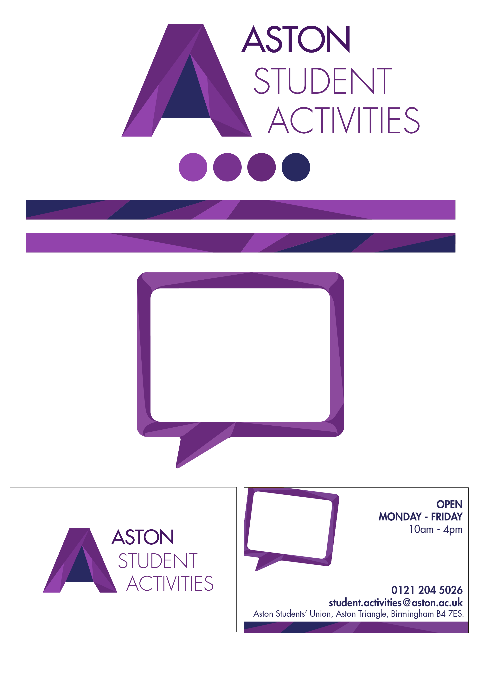 Last Name:Forename(s)Telephone Number:E-mail:Student Number:Event Details (If other please provide details)Event Category:  Indoor     Outdoor     Both      Other ……………………………………………………………………………………………………………………………………………………………What activities will you be doing:Description:  (please try and provide as much details as possible of what the activities are that you will participating in)Address of where you will be going? (If it is more than 1 location please give them all)Start time (HH:MM):                                 End time (HH:MM):       Start date (DD/MM/YYYY):   End date (DD/MM/YYYY):    Last Name:Forename(s)Telephone Number:E-mail:Please provide any additional information that we may need to knowNumber of people that will be goingAston Students:       Non-Aston Students:        Involvement of outside organsation YES		NO	If YES then please give details:Name of organisation:      Name of contact:      Email:      Telephone Number:      Is there a visiting speaker involved?YES		NO	If YES then please fill in an External Speaker Form. When completed this form will need to be authorised: Student’s Union authorisation…..........................................................